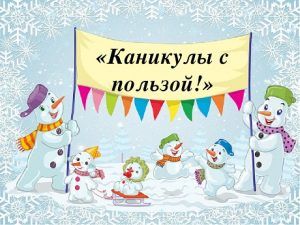 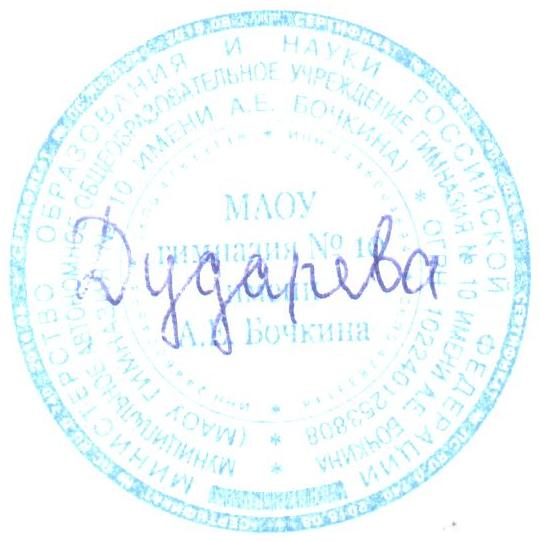 	       «Утверждаю»	директор гимназии №10               		  	имени А.Е. Бочкина	________А. В. Дударева«10» декабря 2019 г.	      . План мероприятий на зимние каникулыКлассМероприятиеДатаВремяМесто провед.Ответственный1АПросмотр мультфильмов04.01.2012.00ДК «Энергетик»Долидёнок Е.В.1БПросмотр мультфильмов06.01.2011.00ДК «Энергетик»Сугоракова Т.Н.1ВНовогодний спортивный квест03.01.2012.00спортивная площадка гимназииМорозевич Г.А., 2АЭкскурсия в резиденцию Деда Мороза.05.01.2014.00г. КрасноярскСушкина Л.Ю.2Б«Весёлые коньки»06.01.2012.00Стадион «Спутник»Политаева И.В.2ВТюбинг06.01.2012.00ООО «Дивный»Бочкова А.С.3АКатание на хасках.06.01.2015.00п. МанаИванова Л.А.3БНовогодний квест.05.01.2012.00Роев ручейСитникова З.В.3ВЗимний квест.06.01.2012.00Слаломная гораВиноградова Р.П.4А«Эстафеты на коньках»03.01.2014.00Каток на НабережнойСенникова Л.П.4БЭкскурсия в худ. музей.08.01.2011.00Худ. музейДолгополова В.Н.4ВКатание на коньках05.01.2017.00Хоккейная коробкаБлонская Т.Н.5АКатание на коньках04.01.2017.00стадион«Спутник»Ермакова Е.В.5АКинотеатр «Луч»06.01.2016.00г. КрасноярскЕрмакова Е.В.5БЛыжные прогулки04.01.2005.01.2011.0011.00Слаломная гораТерещенко И.А.5ВКатание на коньках05.01.2017.00стадион«Спутник»Антипина В.Н.6АКатание на коньках05.01.2017.00стадион«Спутник»Гусева Л.Б.6Б Катание на хасках05.01.2013.30Манская гораШершнёва Т.М.6ВКатание на хасках03.01.2012.00Манская гораСафиуллина Л.Б.7АПоход «К снежным вершинам»05.01.2012:00Мининские столбыБелан А.А.7БКатание на коньках04.01.2019.00стадион«Спутник»Скобина О.М.7ВКатание на плюшках.05.01.2011.00Слаломная гораПугаева Т.В.8А.Боулинг04.01.2013.00г. КрасноярскСмотрова Н.В.8БКатание на плюшках. Чаепитие в беседке.05.01.2013.00Слаломная гораЮрченко Н.Ф.8ВКатание на коньках05.01.2016.00«Спутник»Асташкина Т.В.9БКинотеатр05.01.2015.00ДК «Энергетик»Судакова М.Г.10АПросмотр фильма «Лев Яшин – вратарь мечты»04.01.2015.00ДК «Энергетик»Ахметова Р.М.10МПросмотр фильма «Лев Яшин – вратарь мечты»04.01.2015.00ДК «Энергетик»Крыткина Л.А.11МПросмотр фильма «Лев Яшин – вратарь мечты»04.01.2015.00ДК «Энергетик»Дятлова О.В.11А20 км по Лиственке. Лыжный поход05.01.2009.00Ревенко О.В.